Муниципальное общеобразовательное учреждение«Средняя общеобразовательная школа № 5 с углубленным изучением математики»города МагнитогорскаПриложение № 5 к ООП  СОО 
от 23.08.2017 ОЦЕНОЧНЫЕ МАТЕРИАЛЫПРОМЕЖУТОЧНОЙ АТТЕСТАЦИИпо предмету «Физика»для 10 класса                                                                                     Составитель: учитель физикипервой квалификационной категории Рыжов А.М.Пояснительная запискаПереводной экзамен по физике за курс 10 класса проводится с целью контроля уровня подготовки  учащихся, в формате ЕГЭ. Задание состоит из двух частей. Первая часть включает в себя 9 заданий базового уровня, вторая часть – 7 заданий повышенного и высокого уровня. Задания составлены по темам курса алгебры и геометрии 10 класса. Время, отводимое для выполнения экзаменационного задания, 3 часа 55 минут.Спецификация контрольно-измерительных материалов для переводного экзамена по физике в 10 классеВариант экзаменационного теста включает в себя задания, проверяющие освоение контролируемых элементов содержания из следующих разделов физики:- основы молекулярно-кинетической теории- основы термодинамики- основы электростатики- постоянный электрический ток.Основной целью при конструировании КИМ явилась необходимость проверки предусмотренных стандартом способов деятельности:- усвоение понятийного аппарата курса физики 10 класса- овладение методологическими умениями- применение знаний при объяснении физических явлений и решении задач- овладение умениями по работе с информацией физического содержания (использование различных способов представления информации в текстах – графики, схемы, рисунки).Каждая работа оценивается двумя экспертами.Экзаменационный тест состоит из двух частей и включает в себя 31 задание, различные по форме и уровню сложности.Часть 1 содержит 23 задания с кратким ответом. Задания 1, 2, 3, 4, 8, 9, 10, 13, 14, 15, 20, 22 предполагают запись ответа в виде числа или двух чисел. Задания 5, 6, 7, 11, 12, 16, 17, 18, 19, 21, 23 направлены на установление соответствия или множественный выбор, в которых ответы необходимо записать в виде последовательности цифр. Часть 2 состоит из 8 заданий. Из них 3 задания (24 - 26) с кратким ответом и 5 заданий (27 - 31) – с развернутым ответом и проверяют комплексное использование знаний и умений из различных разделов курса физики.Вариант
контрольных измерительных материалов
для проведения в 2017 году переводного экзамена
по ФИЗИКЕ в 10 классеЧасть 1
Ответами к заданиям 1–23 являются слово, число или последовательность цифр или чисел. Запишите ответ в поле ответа в тексте работы.Парциальное давление водяного пара в комнате равно 2⋅103 Па, а давление насыщенного водяного пара при такой же температуре равно 4⋅103 Па. Чему равна относительная влажность воздуха в комнате?___________%Тепловая машина за цикл работы получает от нагревателя 100 кДж тепла, а отдает холодильнику 70 кДж. Каков КПД этой машины?___________%При температуре Т0 и давлении р0 1 моль идеального газа занимает объем V0. Каков объем 2 молей газа при давлении 2р0 и температуре 2Т0?___________*V0Какую работу совершил одноатомный газ в процессе, изображенном на pV-диаграмме (см. рисунок)?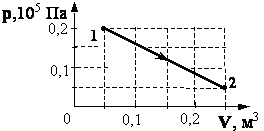 ___________ДжВ результате эксперимента по изучению циклического процесса, проводившегося с некоторым постоянным количеством одноатомного газа, который в условиях опыта можно было считать идеальным, получилась зависимость давления p от объёма V, показанная на графике.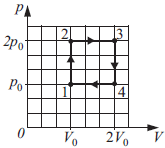 Выберите два утверждения, соответствующие результатам этого эксперимента:В процессе 2-3 объём газа увеличивался, а температура уменьшалась.В процессе 1-2 газ не совершал работу.В процессе 3-4 давление газа уменьшалось, а температура увеличивалась.В процессах 1-2 и 2-3 газ получал тепло.В процессах 4-1 и 1-2 газ получал тепло. При кристаллизации вода превращается в лёд. Как при этом изменяется внутренняя энергия вещества и его температура?Для каждой физической величины определите соответствующий характер изменения:увеличитсяуменьшитсяне изменитсяЗапишите выбранные цифры для каждой физической величины. Цифры в ответе могут повторяться.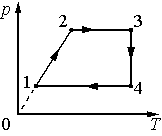 Конденсатору сообщили заряд 5 нКл и погрузили в машинное масло (ε = 2,5). Определите энергию электрического поля конденсатора, если известно, что площадь каждой пластины конденсатора равна 200 см2, а расстояние между ними 8 мм. Ответ приведите в нДж и округлите до целых. Ответ в нДж.___________нДжКакое направление будет иметь вектор напряжённости электростатического поля, созданного двумя положительными зарядами, в точке B? 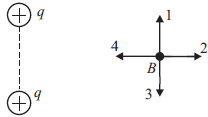 ______________Между двумя точечными заряженными телами сила электрического взаимодействия равна 12 мН. Если заряд одного тела увеличить в 3 раза, а заряд другого тела уменьшить в 4 раза и расстояние между телами уменьшить в 2 раза, то сила взаимодействия между телами станет равна. Ответ в мН.______________мНУченик проводил опыты с конденсатором. Он измерял заряд на его обкладках при различных напряжениях. Результаты опыта ученик занёс в таблицу:Выберите два утверждения, соответствующих результатам этого опыта. Укажите их номера.Электроёмкость конденсатора примерно равна 20 мкФ.Для заряда 0,07 мКл напряжение на конденсаторе может составить 3,5 ВНапряжение на конденсаторе не связано с зарядомЗаряд обратно пропорционален напряжениюЛинейная связь заряда и напряжения в данном опыте не выполняется.В электрической цепи, состоящей из реостата и источника тока, источник тока заменяют на другой, ЭДС которого такая же, а внутреннее сопротивление больше. Как изменятся при этом сила тока в цепи и напряжение на реостате?Для каждой физической величины определите соответствующий характер изменения:увеличитсяуменьшитсяне изменитсяЗапишите выбранные цифры для каждой физической величины. Цифры в ответе могут повторяться.Рассчитаете величину полного сопротивления участка цепи, изображённого на рисунке, если R1 = 12 Ом, R2 = 6 Ом, R3 = 10 Ом, R4= 48 Ом. 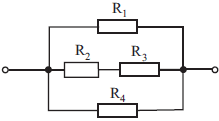 _____________ОмАмперметр сопротивлением 0,1 Ом имеет шкалу до 8 А. Какое сопротивление должно быть у шунта, чтобы предел измерения амперметра увеличился до 48 А? _____________ОмКогда цепь разомкнута, идеальный вольтметр показывает 8 В. При замкнутой цепи вольтметр показывает 7 В. Сопротивление внешней цепи равно 3,5 Ом. Чему равен ток короткого замыкания? 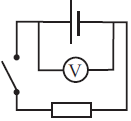 _____________АДля экспериментального изучения закона Ома для участка цепи были проведены измерения силы постоянного тока I, текущего по двум различным участкам цепи, и напряжения U на этих участках. По результатам измерений были построены графики зависимостей I(U). Выберите два верных утверждения на основании анализа представленных графиков.В первом случае сопротивление участка цепи равно 1 Ом.Во втором случае сопротивление участка цепи равно 0,5 Ом.На участке цепи, сопротивление которого больше, сила тока при увеличении напряжения возрастает медленнее.На обоих графиках зависимость силы тока от напряжения имеет одинаковый наклон.На участке цепи, сопротивление которого больше, сила тока при увеличении напряжения возрастает быстрее.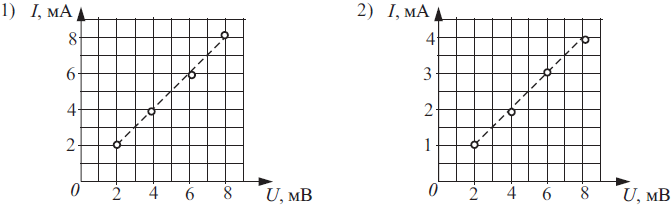  Обкладки плоского воздушного конденсатора подсоединили к полюсам источника тока, а затем отсоединили от него. Что произойдёт с электроёмкостью конденсатора и разностью потенциалов между его обкладками, если между обкладками вставить пластину из органического стекла? Краевыми эффектами пренебречь, считая обкладки бесконечно длинными. Диэлектрическая проницаемость воздуха равна 1, диэлектрическая проницаемость органического стекла равна 5.Для каждой величины определите соответствующий характер изменения:увеличиласьуменьшиласьне измениласьЗапишите выбранные цифры для каждой физической величины. Цифры в ответе могут повторяться.Через резистор сопротивлением R, подключённый к источнику постоянного напряжения U, течёт ток I. Установите соответствие между физическими величинами и формулами, по которым их можно рассчитать.К каждой позиции первого столбца подберите соответствующую позицию второго и запишите в таблицу выбранные цифры под соответствующими буквами.В справочнике физических свойств различных веществ представлена следующая таблица.Используя данные таблицы, выберите из предложенных утверждений два верных.кусочек свинца можно расплавить в алюминиевой ложкедля нагревания брусков массой 100 г из серебра и олова, взятых при одинаковой температуре, до температуры плавления потребуется одинаковое количество теплотымедная и алюминиевая проволоки одинаковой длины и площади поперечного сечения имеют одинаковую массупри остывании 2 кг цинка и 2 кг меди на 20°С выделится одинаковое количество теплотымедные соединительные провода имеют большее сопротивление по сравнению с алюминиевыми при одинаковых размерахНа сколько градусов изменится температура 0,5 л воды, если на её нагревание пошла вся теплота, выделившаяся при сгорании 2,1 г спирта? Ответ в ◦C.___________0СВ сосуде под поршнем находится насыщенный пар. Поршень медленно опускают при постоянной температуре, уменьшая объём под поршнем. Как изменятся при этом давление пара и концентрация его молекул?Для каждой физической величины определите соответствующий характер изменения:увеличитсяуменьшитсяне изменитсяЗапишите выбранные цифры для каждой физической величины. Цифры в ответе могут повторяться.На рисунке приведена фотография современного термометра, совмещённого с гигрометром. Каковы показания термометра?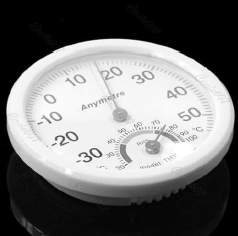  (______ ± ______)◦C Нужно экспериментально установить, зависит ли сила взаимодействия точечных электрических зарядов от расстояния между ними. Какие случаи из предложенных нужно выбрать для этого?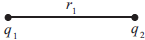 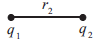 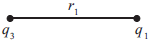 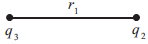 Часть 2
Ответом к заданиям 24–26 является число.Два одинаковых заряда по 100 нКл каждый расположены в крайних точках гипотенузы прямоугольного треугольника с катетами длиной 30,0 и 40,0 см. Определите напряжённость поля в вершине прямого угла. Ответ в кВ/м._________кВ/мКакое ускорение сообщает однородное электростатическое поле напряжённостью 3 кВ/м протону? Ответ в ·1011 м/с2._________·1011 м/с2В ванну вместимостью 600 л сначала налили 150 л холодной воды, а затем долили горячую воду при температуре 50°С. Какова была температура холодной воды, если в итоге ванна оказалась полностью заполненной водой при температуре 40°С? Ответ в ◦С.__________0СДля записи ответов на задания 27–31 используйте отдельный БЛАНК.
Запишите сначала номер задания (27, 28 и т.д.), а затем решение соответствующей задачи. Ответы записывайте чётко и разборчиво.В схеме на рисунке сопротивление резистора и полное сопротивление реостата равны R. ЭДС батарейки равна Е, её внутреннее сопротивление ничтожно (г = 0). Как ведут себя (увеличиваются, уменьшаются, остаются постоянными) показания идеального вольтметра при перемещении движка реостата из крайнего верхнего в крайнее нижнее положение? 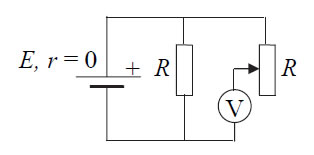 Ответ поясните, указав, какие физические закономерности Вы использовали для объяснения.Полное правильное решение каждой из задач 28–31должно содержать
законы и формулы, применение которых необходимо и достаточно для
решения задачи, а также математические преобразования, расчёты
с численным ответом и при необходимости рисунок, поясняющий
решение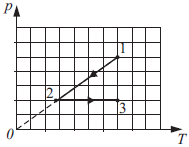 Идеальный одноатомный газ в количестве 2 моль сначала охладили, уменьшив давление в 2 раза, а потом вновь нагрели до той же температуры. Какое количество теплоты газ получил на участке 2−3, если начальная температура газа была равна 400 К?Пылинка, имеющая массу 10−8 г и заряд (−1.8)·10−14 Кл, влетает в электрическое поле конденсатора в точке, находящейся посередине между его пластинами. Чему должна быть равна минимальная скорость, с которой влетает пылинка в конденсатор, чтобы она смогла пролететь его насквозь? Длина пластин конденсатора 10 см, расстояние между пластинами 1 см, напряжение на пластинах конденсатора 5000 В. Силой тяжести пренебречь. Система находится в вакууме. 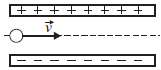 Два одинаковых шарика, зарядом 2·10−6 Кл каждый, подвешены к одной точке на нитях длиной 0.4 м. Найдите массы шариков, если угол между нитями равен 60°. Ответ выразите в граммах и округлите до целых.Однородную проволоку сопротивлением 160 Ом надо разрезать на два отрезка так, чтобы при соединении их параллельно можно было получить сопротивление 20 Ом. Найдите отношение длин отрезков проволоки? Ответ округлите до десятых.Шкала соответствия первичных и тестовых балловШкала перевода тестовых баллов в оценку по 5-балльной системе                          План экзаменационной работы по разделу «Физика 10»Обозначение уровня сложности задания: Б — базовый, П — повышенный, В — высокий.Внутренняя энергияТемператураИзменение состояния фиксированного количества одноатомного идеального газа происходит по циклу, показанному на рисунке.Установите соответствие между процессами и физическими величинами (ΔU – изменение внутренней энергии; А – работа газа), которые их характеризуют.К каждой позиции из первого столбца подберите соответствующую позицию из второго столбца и запишите в таблицу выбранные цифры под соответствующими буквами.АБU, B0,41,11,72,12,7q, мКл0,010,020,030,040,05Сила тока в цепиНапряжение на реостатеЭлектроёмкостьРазность потенциалов между обкладкамиФизические величиныФормулыА) мощность тока
Б) количество теплоты, выделяющееся в резисторе1) I2R
2) 3) 4) U2RАБВеществоПлотность в твёрдом состоянии, г/см3Температура плавления, °СУдельная теплоёмкость, Дж/(кг ·°С)Удельное сопротивление, Ом · мм2/малюминий2,76609200,03медь8,910834000,02серебро10,59602300,02свинец11,353271300,21олово7,32322300,12цинк7,14204000,06сталь7,814005000,15Давление параКонцентрация молекулПерв12345678910111213141516Тест481216202428323638394041424344Перв17181920212223242526272829303132Тест45464748495051525354555657585960Перв33343536373839404142434445464748Тест 63656769717476788082848688909294Перв495051Тест9698100Оценка2345Тестовый балл0-3536-5253-6768-100Проверяемые элементы содержания и виды деятельностиУровень сложности заданияМаксимальный балл за выполнение заданияЗадание 1. Равномерное прямолинейное движение, равноускоренное прямолинейное движение, движение по окружностиБ1Задание 2. Законы Ньютона, закон всемирного тяготения, закон Гука, сила тренияБ1Задание 3. Закон сохранения импульса, кинетическая и потенциальные энергии, работа и мощность силы, закон сохранения механической энергииБ1Задание 4. Условие равновесия твердого тела, закон Паскаля, сила Архимеда, математический и пружинный маятники, механические волны, звукБ1Задание 5. Механика (объяснение явлений; интерпретация результатов опытов, представленных в виде таблицы или графиков)П2Задание 6. Механика (изменение физических величин в процессах)Б2Задание 7. Механика (установление соответствия между графиками и физическими величинами; между физическими величинами и формулами)Б2Задание 8. Связь между давлением и средней кинетической энергией, абсолютная температура, связь температуры со средней кинетической энергией, уравнение Менделеева — Клапейрона, изопроцессыБ1Задание 9. Работа в термодинамике, первый закон термодинамики, КПД тепловой машиныБ1Задание 10. Относительная влажность воздуха, количество теплотыБ1Задание 11. МКТ, термодинамика (объяснение явлений; интерпретация результатов опытов, представленных в виде таблицы или графиков)П2Задание 12. МКТ, термодинамика (изменение физических величин в процессах; установление соответствия между графиками и физическими величинами, между физическими величинами и формулами)Б2Задание 13. Принцип суперпозиции электрических полей, магнитное поле проводника с током, сила Ампера, сила Лоренца, правило Ленца (определение направления)Б1Задание 14. Закон Кулона, конденсатор, сила тока, закон Ома для участка цепи, последовательное и параллельное соединение проводников, работа и мощность тока, закон Джоуля — ЛенцаБ1Задание 15. Поток вектора магнитной индукции, закон электромагнитной индукции Фарадея, индуктивность, энергия магнитного поля катушки с током, колебательный контур, законы отражения и преломления света, ход лучей в линзеБ1Задание 16. Электродинамика (объяснение явлений; интерпретация результатов опытов, представленных в виде таблицы или графиков)П2Задание 17. Электродинамика (изменение физических величин в процессах)Б2Задание 18. Электродинамика (установление соответствия между графиками и физическими величинами, между физическими величинами и формулами)П2Задание 19. Планетарная модель атома. Нуклонная модель ядра. Ядерные реакции.Б1Задание 20. Фотоны, линейчатые спектры, закон радиоактивного распадаБ1Задание 21. Квантовая физика (изменение физических величин в процессах; установление соответствия между графиками и физическими величинами, между физическими величинами и формулами)Б2Задание 22. Механика — квантовая физика (методы научного познания)Б1Задание 23. Механика — квантовая физика (методы научного познания)Б1Задание 24. Элементы астрофизики: Солнечная система, звезды, галактикиП2Задание 25. Механика, молекулярная физика (расчетная задача)П1Задание 26. Молекулярная физика, электродинамика (расчетная задача)П1Задание 27. Электродинамика, квантовая физика (расчетная задача)П1Задание 28 (С1). Механика — квантовая физика (качественная задача)П3Задание 29 (С2). Механика (расчетная задача)В3Задание 30 (С3). Молекулярная физика (расчетная задача)В3Задание 31 (С4). Электродинамика (расчетная задача)В3